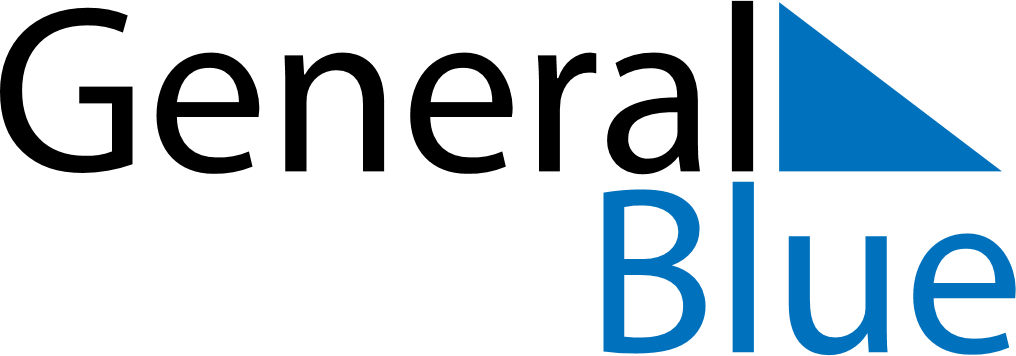 2027 - Q1Ethiopia 2027 - Q1Ethiopia 2027 - Q1Ethiopia 2027 - Q1Ethiopia 2027 - Q1Ethiopia 2027 - Q1Ethiopia JanuarySUNMONTUEWEDTHUFRISATJanuary12January3456789January10111213141516January17181920212223January24252627282930January31FebruarySUNMONTUEWEDTHUFRISATFebruary123456February78910111213February14151617181920February21222324252627February28FebruaryMarchSUNMONTUEWEDTHUFRISATMarch123456March78910111213March14151617181920March21222324252627March28293031MarchJan 6: Christmas DayJan 19: EpiphanyFeb 8: First day of RamadanMar 2: Victory at Adwa DayMar 9: End of Ramadan (Eid al-Fitr)Mar 28: Day of Lament